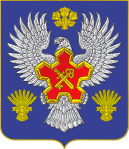 ВОЛГОГРАДСКАЯ ОБЛАСТЬ П О С Т А Н О В Л Е Н И ЕАДМИНИСТРАЦИИ ГОРОДИЩЕНСКОГО МУНИЦИПАЛЬНОГО РАЙОНАот 28 марта 2013 г. №613Об утверждении Порядка проверки достоверности и полноты сведений, представляемых лицами, поступающими на должность руководителя муниципального учреждения, и руководителями муниципальных учреждений Городищенского муниципального района 	На основании ч.4 ст.275 Трудового Кодекса Российской Федерации, ст.52 Устава Городищенского муниципального района Волгоградской области, принятого решением Городищенской районной Думы Волгоградского области от 29.06.2005 №847, п о с т а н о в л я ю:1. Утвердить Порядок проверки достоверности и полноты сведений, представляемых лицами, поступающими на должность руководителя муниципального учреждения, и руководителями муниципальных учреждений (Приложение).2. Постановление вступает в силу со дня официального опубликования и распространяет свое действие на отношения, возникшие  с 01.01.2013 г.3. Контроль за исполнением постановления возложить на управляющего делами администрации Городищенского муниципального района Шкурину А.С.Глава администрации Городищенского муниципального района		                             Т.В. КурдюковУТВЕРЖДЕНОпостановлениемадминистрации Городищенскогомуниципального районаюВолгоградской областиот 28 марта 2013 г. N 613ПОРЯДОК проверки достоверности и полноты сведений, представляемыхлицами, поступающими на должность руководителямуниципального учреждения, и руководителямимуниципальных учреждений Городищенского муниципального района 1. Порядок проверки достоверности и полноты сведений, представляемых лицами, поступающими на должность руководителя муниципального учреждения, и руководителями муниципальных учреждений (далее по тексту - Порядок), регулирует вопросы осуществления проверки (далее по тексту - проверка) достоверности и полноты сведений о доходах, об имуществе и обязательствах имущественного характера, представляемых в соответствии с положениями  ч.4 статьи 275 Трудового кодекса Российской Федерации и постановлением администрации Городищенского муниципального района Волгоградской области от 05.03.2013 г.  N 421 "Об утверждении Положения о представлении лицом, поступающим на должность руководителя муниципального учреждения, а также руководителем муниципального учреждения сведений о своих доходах, об имуществе и обязательствах имущественного характера и о доходах, об имуществе и обязательствах имущественного характера супруги (супруга) и несовершеннолетних детей":-лицами, поступающими на должность руководителя муниципального учреждения Городищенского муниципального района Волгоградской области;-руководителями муниципальных учреждений Городищенского муниципального района Волгоградской области.2. Проверка осуществляется по решению учредителя муниципального учреждения.3. Должностные лица администрации Городищенского муниципального района Волгоградской области, осуществляющие кадровый учет руководителей муниципальных учреждений Городищенского муниципального района (далее - кадровая служба), по решению органа, осуществляющего функции и полномочия учредителя муниципального учреждения, осуществляет проверку:а) достоверности и полноты сведений о доходах, об имуществе и обязательствах имущественного характера, представляемых лицами при поступлении на должность руководителя муниципального учреждения и о доходах, об имуществе и обязательствах имущественного характера супруги (супруга) и несовершеннолетних детей;б) достоверности и полноты сведений о доходах, об имуществе и обязательствах имущественного характера, представляемых руководителями муниципальных учреждений и о доходах, об имуществе и обязательствах имущественного характера супруги (супруга) и несовершеннолетних детей.4. Основанием для осуществления проверки является информация, представленная в письменном виде в установленном порядке:-правоохранительными органами, иными государственными органами, органами местного самоуправления и их должностными лицами;-кадровыми службами органов местного самоуправления по профилактике коррупционных и иных правонарушений;-постоянно действующими руководящими органами политических партий и зарегистрированных в соответствии с законом иных общероссийских общественных объединений, не являющихся политическими партиями;-Общественной палатой Российской Федерации;-общероссийскими средствами массовой информации.5. Информация анонимного характера не может служить основанием для проверки.6. Проверка осуществляется в срок, не превышающий 60 дней со дня принятия решения о ее проведении. Срок проверки может быть продлен до 90 дней органом, осуществляющего функции и полномочия учредителя муниципального учреждения.7. Кадровая служба осуществляют проверку самостоятельно.8. При осуществлении проверки кадровая служба вправе:-проводить беседу с лицом, поступающим на должность руководителя муниципального учреждения, а также руководителем муниципального учреждения;-изучать представленные лицом, поступающим на должность руководителя муниципального учреждения, а также руководителем муниципального учреждения сведения о доходах, об имуществе и обязательствах имущественного характера и дополнительные материалы;-получать от лица, поступающего на должность руководителя муниципального учреждения, а также руководителя муниципального учреждения пояснения по представленным им сведениям о доходах, об имуществе и обязательствах имущественного характера и материалам;-направлять в установленном порядке запрос (кроме запросов, касающихся осуществления оперативно-розыскной деятельности или ее результатов) в органы прокуратуры Российской Федерации, иные федеральные государственные органы, государственные органы субъектов Российской Федерации, территориальные органы федеральных государственных органов, органы местного самоуправления, на предприятия, в учреждения, организации и общественные объединения об имеющихся у них сведениях:- о доходах, об имуществе и обязательствах имущественного характера лица, поступающего на должность руководителя муниципального учреждения, а также руководителя муниципального учреждения, его супруги (супруга) и несовершеннолетних детей;- о достоверности и полноте сведений;-наводить справки у физических лиц и получать от них информацию с их согласия;-осуществлять анализ сведений, представленных лицом, поступающим на должность руководителя муниципального учреждения, а также руководителем муниципального учреждения в соответствии с законодательством Российской Федерации о противодействии коррупции.9. В запросе, предусмотренном абзацем пятым пункта 8 Порядка, указываются:-фамилия, имя, отчество руководителя государственного органа или организации, в которые направляется запрос;-нормативный правовой акт, на основании которого направляется запрос;-фамилия, имя, отчество, дата и место рождения, место регистрации, жительства и (или) пребывания, должность и место работы (службы) лица, поступающего на должность руководителя муниципального учреждения, или руководителя муниципального учреждения, его супруги (супруга) и несовершеннолетних детей, сведения о доходах, об имуществе и обязательствах имущественного характера которых проверяются, лица, поступающего на должность руководителя муниципального учреждения, или руководителя муниципального учреждения, представившего сведения в соответствии с нормативными правовыми актами Российской Федерации, полнота и достоверность которых проверяются; содержание и объем сведений, подлежащих проверке;-срок представления запрашиваемых сведений;-фамилия, инициалы и номер телефона органа, осуществляющего функции и полномочия учредителя муниципального учреждения, направивших запрос;-другие необходимые сведения.10. Орган, осуществляющий функции и полномочия учредителя муниципального учреждения, обеспечивает:-уведомление в письменной форме руководителя муниципального учреждения о начале в отношении его проверки и разъяснение ему содержания абзаца третьего настоящего пункта - в течение двух рабочих дней со дня получения соответствующего решения;-проведение в случае обращения руководителя муниципального учреждения беседы с ним, в ходе которой он должен быть проинформирован о том, какие сведения, представляемые им в соответствии с Порядком, подлежат проверке, - в течение семи рабочих дней со дня обращения руководителя муниципального учреждения, а при наличии уважительной причины - в срок, согласованный с руководителем муниципального учреждения.11. По окончании проверки орган, осуществляющий функции и полномочия учредителя муниципального учреждения, обязан ознакомить руководителя муниципального учреждения с результатами проверки.12. Руководитель муниципального учреждения вправе:-давать пояснения в письменной форме в ходе проверки, а также по результатам проверки;-представлять дополнительные материалы и давать по ним пояснения в письменной форме;-обращаться в орган, осуществляющий функции и полномочия учредителя муниципального учреждения, с подлежащим удовлетворению ходатайством о проведении с ним беседы по вопросам, указанным в абзаце третьем пункта 10 Порядка.13. Пояснения, указанные в пункте 12 Порядка, приобщаются к материалам проверки.14. На период проведения проверки руководитель муниципального учреждения может быть отстранен от занимаемой должности на срок, не превышающий 60 дней со дня принятия решения о ее проведении. Указанный срок может быть продлен до 90 дней лицом, принявшим решение о проведении проверки.На период отстранения руководителя муниципального учреждения от занимаемой должности за ним сохраняется заработная плата.15. По результатам проверки орган, осуществляющий функции и полномочия учредителя муниципального учреждения, принимает одно из следующих решений:-о назначении лица, поступающего на должность руководителя муниципального учреждения, на должность руководителя;-об отказе лицу, поступающему на должность руководителя муниципального учреждения, в назначении на должность руководителя;-об отсутствии оснований для применения к руководителю муниципального учреждения соответствующих мер дисциплинарной ответственности;-о применении к руководителю муниципального учреждения соответствующих мер дисциплинарной ответственности.16. При установлении в ходе проверки обстоятельств, свидетельствующих о наличии признаков преступления или административного правонарушения, материалы об этом представляются в государственные органы в соответствии с их компетенцией.17. Подлинники справок о доходах, об имуществе и обязательствах имущественного характера, поступившие в орган, осуществляющий функции и полномочия учредителя муниципального учреждения, приобщаются к личным делам.18. Материалы проверки хранятся в органе, осуществляющем функции и полномочия учредителя муниципального учреждения.